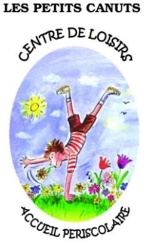 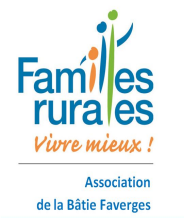 Chère Adhérente, Cher Adhérent,Vous êtes invités à participer à l’assemblée Générale de Familles Rurales Association de La Bâtie Montgascon Faverges le :Lundi 23 mai à 20hSalle des jeunes La Bâtie MontgasconOrdre du jourBilan Moral et Financier 2021Bilan d’Activité 2021Orientations 2022Election du Conseil d’administrationQuestions diversesFamilles Rurales Association de La Bâtie Faverges gère le centre de loisirs, l’accueil périscolaire « Les Petits Canuts », l’activité théâtre, propose des ateliers et diverses manifestations. Chaque famille utilisatrice du centre, est adhérente de l’association, et votre participation à la vie associative est indispensable pour qu’ensemble, nous puissions poursuive nos engagements auprès de vos enfants.  Nous vous attendons nombreux, pour cette assemblée générale, pendant laquelle vous pourrez exprimer des souhaits, en débattre, valider les orientations prises au cours de l’année écoulée et rejoindre les bénévoles de l’association ! Attention : Pour que cette assemblée générale, soit valide il est nécessaire d’atteindre le quorum fixé par les statuts, c'est-à-dire ¼ du nombre d’adhérents. Au cas où vous seriez dans l’impossibilité d’y assister, merci de nous faire parvenir votre pouvoir.Familles Rurales a besoin de vous !A compléter et à transmettre à la personne choisie ou à nous retourner avant l’AG.Nom/ Prénom ………………………………………………………………………………………Je suis candidat au conseil d’administrationJe ne peux pas être présent à l’Assemblée générale de Familles Rurales association Faverges de la Tour La Bâtie-Montgascon du 23 mai 2022, je me fais représenter et donne pouvoir* à : M……….…………………………………………………………………………………………………………………		Date et Signature *tout adhérent peut se faire représenter par un autre adhérent, celui-ci ne pouvant grouper plus de deux mandats en plus du sien. (Les salariés ne sont pas adhérents et ne peuvent donc pas vous représenter)